KLCK TEMPO #2 - 30 km - 2014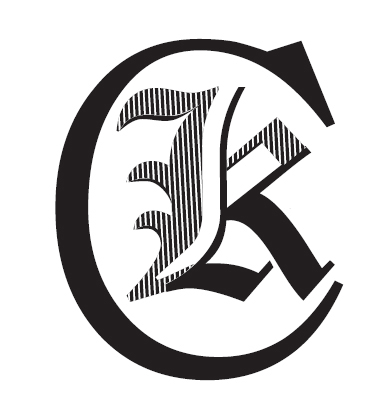 Årets andra KLCK Tempo genomfördes torsdagen den 26 juni och var på 30 km.Loppet gick på den gamla tempobanan, ”Aero”, med det nya namnet ”Odlingen”. Namnet på våra tempobanor syftar till startplatsen.Sex cyklister, fyra från klubben och två gäster (”prova-på”) från Kristinehamn, mötte upp för att tampas mot i första hand klockan, men även för att mäta sina krafter i en tävlingssituation.Åkarna gav sig som vanligt ut på banan med två minuters mellanrum efter lottad startordning. Det två ”prova-på-cyklisterna” startade efter det ordinarie startältet.Vädret var i det närmaste perfekt med halvklart väder, perfekt temperatur och svag SO vind.Det presterade riktigt bra resultat med hela tre personliga rekord. Förutom en utmärk segertid av Jonas, vilket var personligt med 15 sekunder, gjorde både Mats och Dan stora förbättringar av sina rekord.Tidtagningen sköttes av Karin Sundqvist, Anders Lobell och Anders Grönberg.Vid tangenterna AndersResultat i startordning:	Namn		Tid	Snittfart	Placering	Mats Thomasén	48.10	37, 4 km/h	2	Jonas Johansson	46.04	39,1 km/h	1 	Leif Linderholt	48.19	37,2 km/h	3 	Dan Gunnarsson	51.45	34,8 km/h	4	Deltog utom tävlan (”prova-på”):	Lars-Ove Björlin, Solsta CK (52.34 – 34,2 km/h)	Christian Svanberg, Kristinehamns CK (47.50 – 37,6 km/h)Bana: Tempobanan ”Odlingen”